Подведены итоги конкурса «По зонту стучат дождинки…»Благодарим всех участников.Поздравляем победителей конкурса:Семью Тюфелевых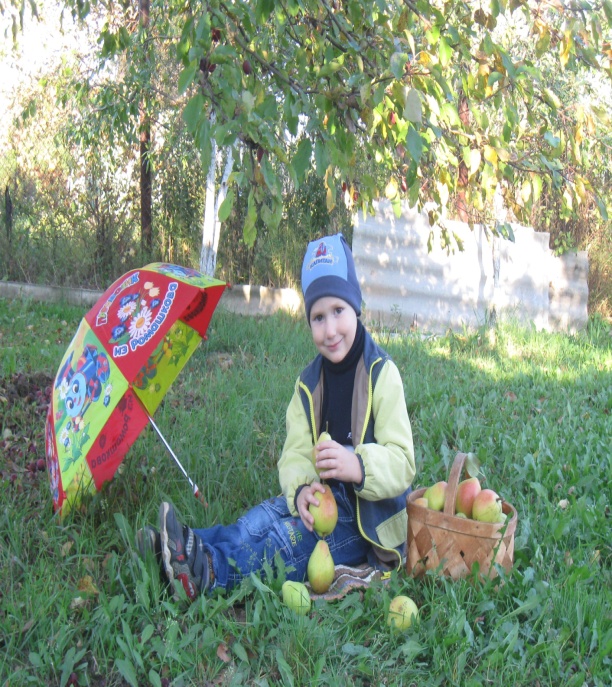 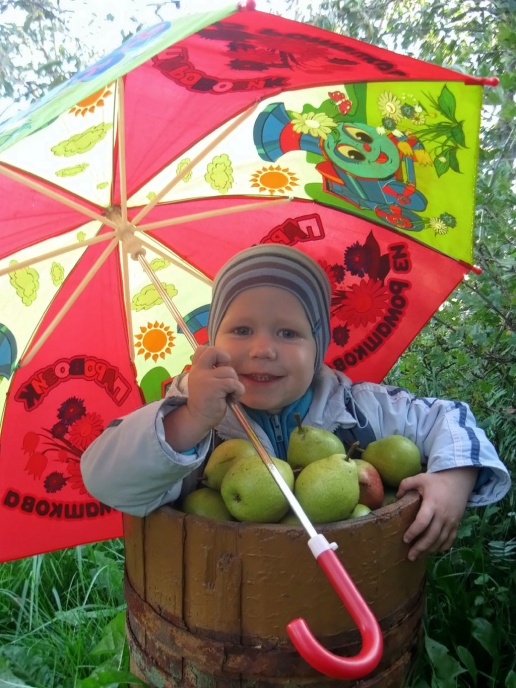 Семью Макарчук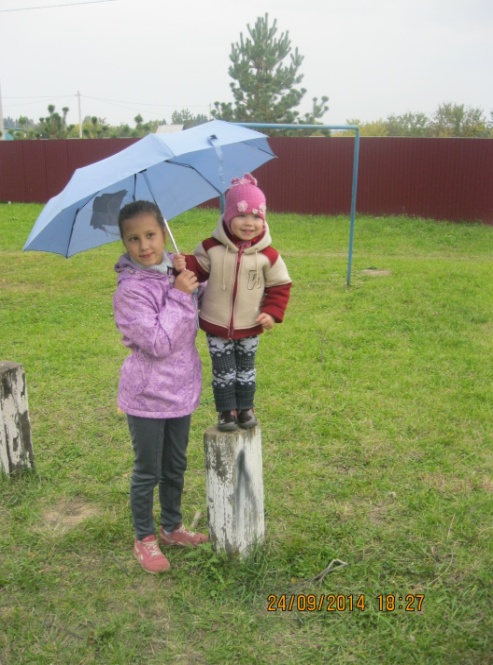 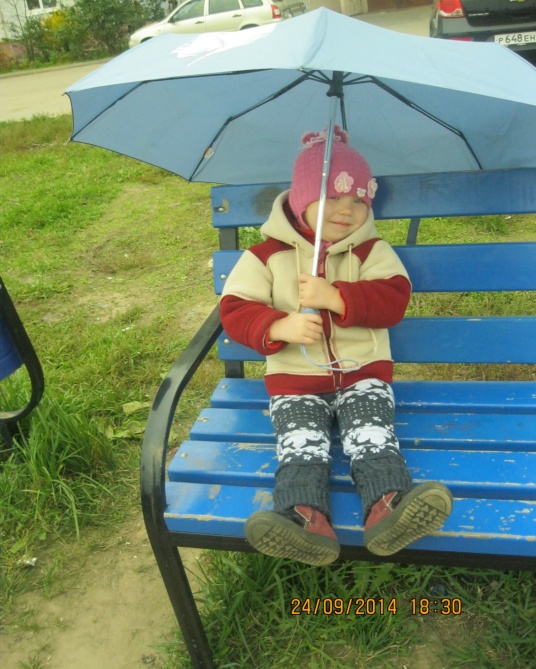 Семью Жуковых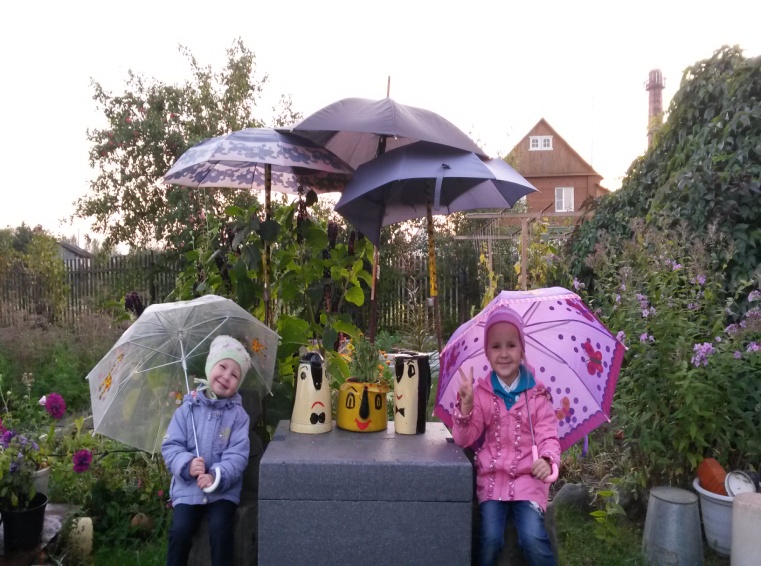 Семью СеливановскихСемью Ситохиных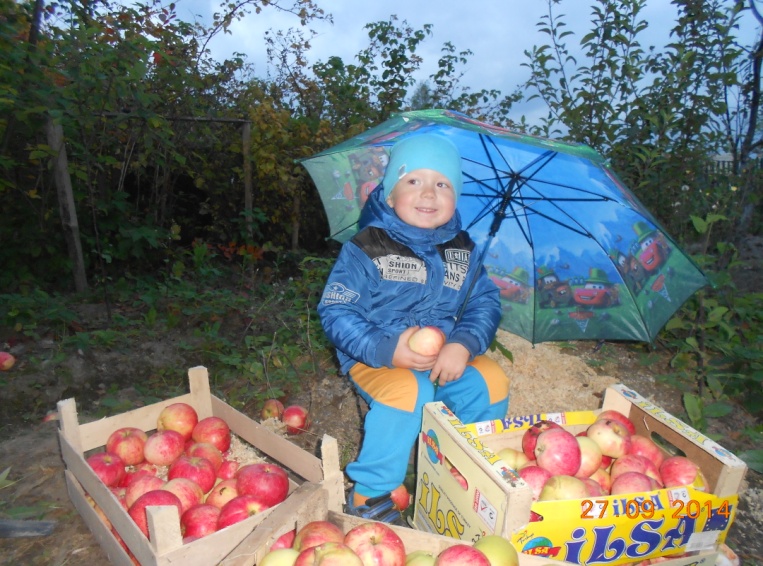 Семью Бекреневых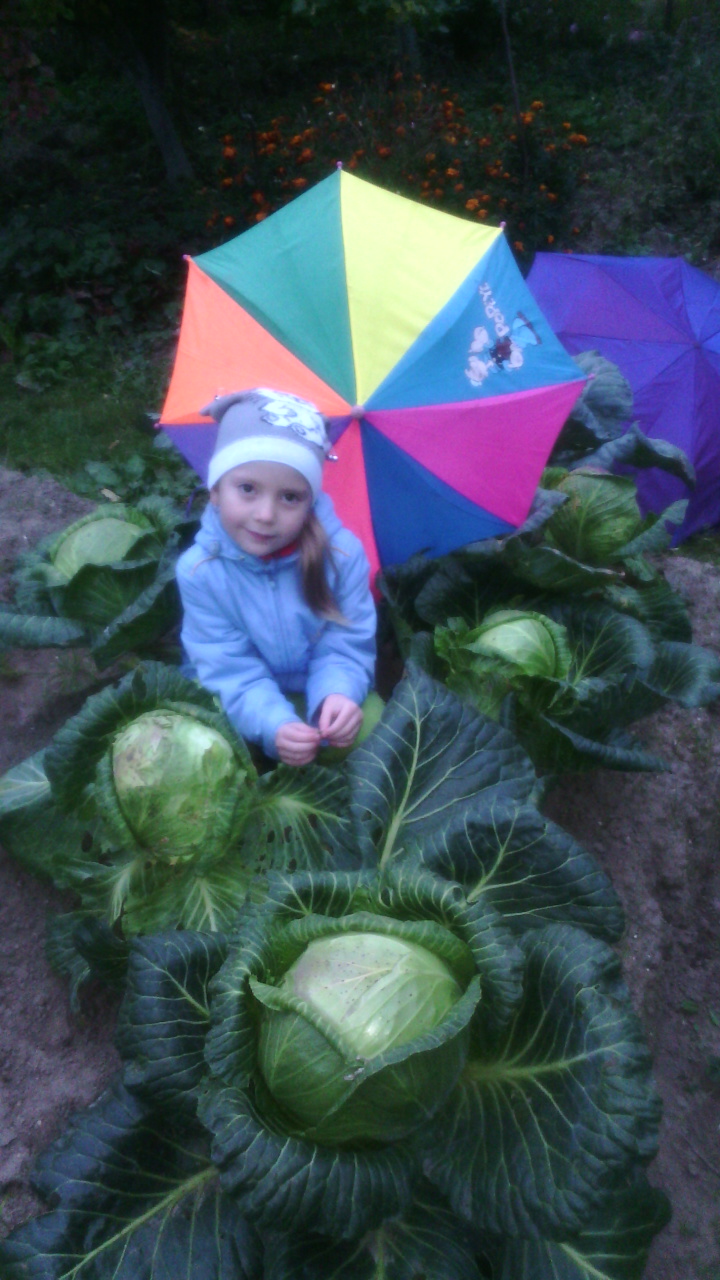 